FOLLOWING IS MY FACEBOOK POST in 3 locations:  (personal page; Middletown for Clean Energy; Climate Reality Project Greater NJ Gateway:The leaders of all countries are currently meeting (at COP26) in Glasgow, Scotland to head off the world’s Climate Crisis. On Nov 4, 2021, the United Nations IPCC (a panel of scientists who presented the combined work of 1000s of other scientists) reported “Recent changes in climate are unprecedented in thousands of years due to human activities—our activities.... Every region is being affected. Every change is affecting every person around the world in multiple ways and with very inequitable consequences.”     To keep world temperatures habitable, the scientists give us 10 years to eliminate half our Green House Gas (GHG) emissions. By 2050, we must reach close to zero GHG emissions.      The predominant cause of heating is burning of fossil fuel. Resulting GHG are a blanket around the globe. Broadband sunlight passes through the blanket and heats the globe. However, the blanket blocks infrared heat from escaping back out to space. The result is continual global heating.     Following is the pie chart of sources of GHG released by NJ residents and businesses. The primary sources are transportation, electrical generation, and use of fracked gas to heat buildings and appliances.      Incentives provided by NJ and the U.S. are anticipated to save us money while we implement solutions to this climate crisis. When our cars wear out, we will buy an electric version. When our household appliances (including A/C and furnace) wear out we will replace them with highly efficient electrical versions.      It will take EVERYONE around the world, to preserve our current quality of life for our children and grandchildren.      The following JPG image must be separately uploaded from climate/50x30/graphics/nj-GHG-2018.jpg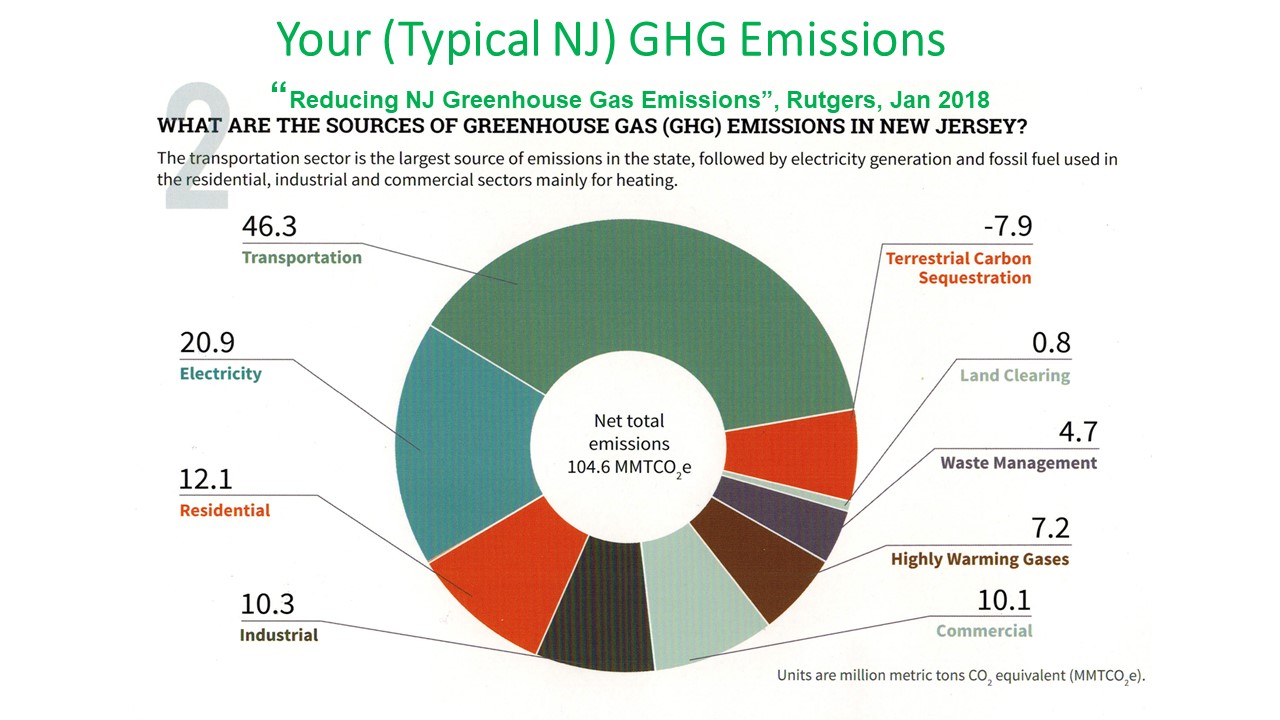 